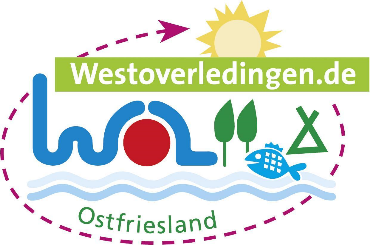 Teilnahme am „Westoverledinger Fotokalender 2022“Wir freuen uns, dass Sie am Fotoaufruf für den „Westoverledinger Fotokalender 2022“ teilnehmen und der Gemeinde eines Ihrer schönsten Fotos aus Westoverledingen zur Verfügung stellen möchten. Bitte beachten Sie folgende Hinweise:Eine Teilnahme ist bis zum 30. September 2021 möglich. Pro Person können maximal 3 Fotos eingereicht werden. Die Fotos müssen in Westoverledingen aufgenommen worden sein.Es muss sich um hochauflösende Fotos (Abdruck im A3-Format) handeln.Für den Kalender werden unter allen Einsendungen die 13 schönsten Fotos ausgewählt. Gleichzeitig möchten wir alle Fotos auch für die touristische Werbung der Gemeinde Westoverledingen in Printmedien und digitalen Medien nutzen. Mit Ihrer Einsendung erklären Sie sich damit einverstanden, dass die Gemeinde ihr Foto honorarfrei ohne Urheberangabe verwenden darf.KontaktdatenVorname: Name: Straße, Haus-Nr.: PLZ, Wohnort: Mail: Angaben zum Foto / zu den Fotos:1. Aufnahmeort:     Aufnahmedatum: 2. Aufnahmeort:     Aufnahmedatum: 3. Aufnahmeort:     Aufnahmedatum: Datenschutzhinweis:Die mit dem Teilnahmeformular erhobenen Daten werden aufgrund Ihrer Einwilligung gem. Artikel 6 Abs. 1 Buchst. a DSGVO erhoben. Sie werden nur für die Teilnahme am Fotokalender erhoben und danach gelöscht. Die Einwilligung kann jederzeit widerrufen werden. Im Falle der Auswahl Ihres Fotos für den Kalender wird Ihr Name im Kalender veröffentlicht.